Name of Journal: World Journal of GastroenterologyManuscript NO: 79264Manuscript Type: REVIEWInterplay between metabolic dysfunction-associated fatty liver disease and chronic kidney disease: Epidemiology, pathophysiologic mechanisms, and treatment considerationsTheofilis P et al. Interaction between MAFLD and CKDPanagiotis Theofilis, Aikaterini Vordoni, Rigas G KalaitzidisPanagiotis Theofilis, Aikaterini Vordoni, Rigas G Kalaitzidis, Center for Nephrology “G. Papadakis,” General Hospital of Nikaia-Piraeus “Agios Panteleimon,” Nikaia 18454, GreeceAuthor contributions: Theofilis P contributed to conceiving the study; Theofilis P and Vordoni A contributed to the investigation; Theofilis P contributed to the visualization; Kalaitzidis RG contributed to the supervision; Theofilis P and Vordoni A wrote the original draft; Kalaitzidis RG edited the original draft; All authors have read and agreed to the published version of the manuscript.Corresponding author: Panagiotis Theofilis, MD, Doctor, Researcher, Center for Nephrology “G. Papadakis,” General Hospital of Nikaia-Piraeus “Agios Panteleimon,” Piraeus, Nikaia 18454, Greece. panos.theofilis@hotmail.comReceived: August 12, 2022Revised: September 6, 2022Accepted: September 19, 2022Published online: October 21, 2022AbstractThe recently proposed nomenclature change from non-alcoholic fatty liver disease to metabolic dysfunction-associated fatty liver disease (MAFLD) has resulted in the reappraisal of epidemiological trends and associations with other chronic diseases. In this context, MAFLD appears to be tightly linked to incident chronic kidney disease (CKD). This association may be attributed to multiple shared risk factors including type 2 diabetes mellitus, arterial hypertension, obesity, dyslipidemia, and insulin resistance. Moreover, similarities in their molecular pathophysiologic mechanisms can be detected, since inflammation, oxidative stress, fibrosis, and gut dysbiosis are highly prevalent in these pathologic states. At the same time, lines of evidence suggest a genetic predisposition to MAFLD due to gene polymorphisms, such as the PNPLA3 rs738409 G allele polymorphism, which may also propagate renal dysfunction. Concerning their management, available treatment considerations for obesity (bariatric surgery) and novel antidiabetic agents (glucagon-like peptide 1 receptor agonists, sodium-glucose co-transporter 2 inhibitors) appear beneficial in preclinical and clinical studies of MAFLD and CKD modeling. Moreover, alternative approaches such as melatonin supplementation, farnesoid X receptor agonists, and gut microbiota modulation may represent attractive options in the future. With a look to the future, additional adequately sized studies are required, focusing on preventing renal complications in patients with MAFLD and the appropriate management of individuals with concomitant MAFLD and CKD.Key Words: Metabolic dysfunction-associated fatty liver disease; Chronic kidney disease; Hepatic steatosis; inflammation; Type 2 diabetes mellitus; Obesity©The Author(s) 2022. Published by Baishideng Publishing Group Inc. All rights reserved.Citation: Theofilis P, Vordoni A, Kalaitzidis RG. Interplay between metabolic dysfunction-associated fatty liver disease and chronic kidney disease: Epidemiology, pathophysiologic mechanisms, and treatment considerations. World J Gastroenterol 2022; 28(39): 5691-5706  URL: https://www.wjgnet.com/1007-9327/full/v28/i39/5691.htm  DOI: https://dx.doi.org/10.3748/wjg.v28.i39.5691Core Tip: Metabolic dysfunction-associated fatty liver disease (MAFLD) is a recently defined pathological state aiming to identify individuals at increased risk of adverse prognosis. Numerous epidemiological studies propose that chronic kidney disease may be among its complications. Their shared risk factors, molecular mechanisms, and genetic predisposition represent the basis for this relationship. Accordingly, treatment approaches with combined efficacy in MAFLD and chronic renal impairment are expected to positively impact the natural history of this deleterious interaction, which remains to be confirmed in future studies.INTRODUCTIONMetabolic abnormalities, namely obesity and type 2 diabetes mellitus (T2DM) constitute contemporary pandemics with a high prevalence and rising incidence[1,2]. Although cardiovascular diseases remain the most prominent complication of metabolic derangement, hepatic insult is frequent, as documented in recently reported epidemiologic trends of non-alcoholic fatty liver disease (NAFLD) and non-alcoholic steatohepatitis (NASH)[3,4]. However, the existing NAFLD definition required the exclusion of other forms of liver disease instead of providing positive criteria for the diagnosis of metabolic dysfunction-associated fatty liver disease (MAFLD). A recent expert consensus tried to resolve this gap in evidence by providing a simple and comprehensive MAFLD definition and diagnostic criteria[5]. These included the presence of steatosis along with a main metabolic abnormality (overweight/obesity or T2DM) or at least two metabolic risk factors.The establishment of MAFLD as an entity may promote the need for intense research in this field to define its epidemiology better, identify predisposing and prognostic factors, and evaluate effective therapeutic approaches. Moreover, investigating the association between MAFLD and other pathological states, primarily cardiac and renal diseases, will improve our understanding of this complex entity. Even though the link between MAFLD and cardiovascular disease has been the most extensively studied[6], ample evidence suggests the relationship between MAFLD and chronic kidney disease (CKD). In this narrative review, we elaborate on this interaction by assessing its epidemiological features, the involved pathophysiologic pathways, and the potential therapeutic interventions.MAFLD AND CKD; EPIDEMIOLOGICAL TRENDSDue to the recent change in terminology and diagnostic criteria, we are now beginning to reevaluate the epidemiological characteristics of MAFLD. In a recently reported study that followed a meta-analytic approach, the prevalence of MAFLD in overweight or obese subjects was 50.7%[7]. The authors pointed to potential geographic variations in MAFLD prevalence, with South American populations exhibiting the highest prevalence rates (approximately 71%). Moreover, they detected a significantly higher prevalence in male subjects and in obese compared to overweight. No differences according to age or income were reported. Finally, T2DM and metabolic syndrome prevalence was 19.7% and 57.5%, respectively. A similar prevalence (47%) was detected in a cross-sectional study of the Mexican population, with male sex, older age, and increasing body mass index (BMI) being predictive factors[8]. Other than high prevalence rates, there is an association between MAFLD and all-cause mortality, which extends to cancer- and cardiovascular disease-related mortality[9]. Moreover, a higher risk of atherosclerotic disease, heart failure, obstructive sleep apnea, and malignancy has been reported[9].According to the available evidence, MAFLD is tied to a higher incidence of CKD. To begin with, in an analysis of approximately 270000 individuals that underwent National Health Insurance Service health examinations, MAFLD was associated with an increased risk of incident CKD compared to non-metabolic NAFLD (adjusted hazard ratio 1.18, 95% confidence interval [CI]: 1.01-1.39; P = 0.04)[10]. In the study by Tanaka et al[11] in a sizeable Japanese population followed up for 10 years, MAFLD was a determinant of incident CKD irrespective of age, sex, smoking, coronary artery disease, estimated glomerular filtration rate (eGFR), and metabolic risk factors (diabetes mellitus [DM], hypertension, hyperlipidemia, obesity). Notably, such observations were not made for the presence of NAFLD or only fatty liver[11]. In a Chinese cohort of 6873 participants with a 4.6-year follow-up, the investigators noted a higher risk of CKD in MAFLD subjects (risk ratio 1.64, 95%CI: 1.39-1.94)[12]. Last but not least, the authors of a recently published systematic review and meta-analysis found a potent association between a MAFLD diagnosis and new onset of CKD (hazard ratio 1.53, 95%CI: 1.38-1.68)[9]. Contradictory to the findings mentioned above, in an analysis of the National Health and Nutrition Examination Surveys of the United States 2017-2018, the relationship between MAFLD and CKD was not statistically significant after the propensity score matching[13]. Scientific interest is intense in this field due to the recently proposed change in the nomenclature of NAFLD into MAFLD. Future studies are eagerly awaited to assess the association between MAFLD and CKD and the prognosis of individuals with concomitant CKD and MAFLD.Concerning the interplay between MAFLD and CKD, the use of transient elastography is of great importance. Ciardullo et al[14], in their meta-analysis of seven cross-sectional studies, detected an association of non-invasively assessed liver fibrosis with increased urinary albumin-to-creatinine ratio (UACR) (odds ratio [OR] 1.98, 95%CI: 1.29-3.05; P = 0.002) and incident CKD (OR 2.49, 95%CI: 1.89-3.29; P < 0.001). The study by Freitas et al[15] further stressed the role of transient elastography. Liver fibrosis, assessed by the liver stiffness measurements (LSM), was associated with early kidney dysfunction, characterized by the development of microalbuminuria (UACR 30-300 mg/g) or a drop in eGFR to < 60 mL/min/1.73 m2 in MAFLD individuals[15]. LSM values of over 6.1 kPa were predictive of the endpoint, with a sensitivity and specificity of 85.7% and 67.6%, respectively[15]. It appears that Fibroscan-derived controlled attenuated parameter (CAP) may be a more crucial predictor of prevalent CKD in subjects with MAFLD than LSM. Specifically, CAP values of 353 dB/m were associated with CKD, even after multivariable adjustment (OR 1.07, 95%CI: 1.00-1.20; P = 0.01)[16].PATHOPHYSIOLOGIC PATHWAYS LINKING MAFLD WITH CKDAccording to those recently published reports, it is evident that MAFLD is a growing pandemic due to the constantly rising prevalence of its underlying risk factors. Moreover, the association between MAFLD and incident CKD is remarkable but unsurprising, due to the common pathophysiologic mechanisms surrounding those entities (Figure 1). To begin with, the main risk factors for CKD development, T2DM and arterial hypertension[17-19], are among the established diagnostic criteria for MAFLD. The same could be argued for obesity, prediabetes, dyslipidemia, and insulin resistance since studies have proposed an independent association between the risk factors mentioned above and incident CKD[17,19-21].Inflammatory hypothesis in MAFLD and CKDRegarding the involved molecular mechanisms, we should stress the role of inflammation. We know that inflammation is among the cardinal features of MAFLD, with elevations of high-sensitivity C reactive protein (hsCRP) being among the criteria of metabolic dysregulation. hsCRP elevation was correlated with the extent of liver steatosis and fibrosis in 393 obese individuals with MAFLD, even after adjustment for confounding factors[22]. Chronic, low-grade inflammation may propagate oxidative stress and endothelial dysfunction in MAFLD[23,24]. Ultimately, liver fibrosis ensues due to extracellular matrix formation and collagen deposition[25], potentially progressing to cirrhosis and hepatocellular carcinoma. Intriguingly, this pro-inflammatory state could facilitate the development of CKD, with nuclear factor kappa B (NF-κB) mediating the activation of endothelial cells, mesangial cells, podocytes, and tubular epithelial cells, resulting in increased permeability, the release of inflammatory mediators, and proteinuria[26]. In this deleterious setting, the additional extracellular matrix remodeling, epithelial-to-mesenchymal transition, and interstitial fibrosis contribute to the progression of CKD[27]. We should also stress that the contribution of MAFLD and CKD to the systemic inflammatory milieu could have deleterious cardiovascular implications[28-32].Obesity and adipokinesObesity, another shared risk factor for MAFLD and CKD, is also pivotal in their development. Adipose tissue is a known endocrine organ with critical regulatory functions on satiety, insulin sensitivity, inflammation, and the renin-angiotensin system through the secretion of adipokines[33,34]. The most well-characterized hazardous adipokine in FLD, leptin, by interacting with its primary receptor Ob-Rb, results in Janus kinase 2 phosphorylation, in turn leading to the upregulation of the Akt/mammalian target of rapamycin (mTOR), signal transducer and activator of transcription 5, and mitogen-activated protein kinase (MAPK) pathways[35]. This may aid in the development and progression of hepatic steatosis, steatohepatitis, and liver fibrosis. By contrast, low levels of the protective adipokine adiponectin are significantly associated with advanced fibrosis[36]. Moreover, an increased leptin-to-adiponectin ratio is positively correlated with the increasing severity of steatosis[37]. The imbalance in leptin and adiponectin may influence the development of CKD, as leptin could induce sympathetic nervous system activation and blood pressure increases[38], as well as transforming growth factor-β synthesis[39]. A recently reported longitudinal study of 2646 Koreans without CKD showed that higher plasma leptin was predictive of incident CKD after a 2.8-year mean follow-up[40]. On the other hand, adiponectin could have renoprotective effects by ameliorating renal inflammation, oxidative stress, and fibrosis[41]. However, multiple studies have shown that high adiponectin levels are inversely associated with eGFR in individuals with CKD[42] and were predictive of renal function deterioration in subjects without CKD[43].Gut dysbiosisThe role of the gut microbiome in human health and disease is a highly relevant field of scientific interest. Therefore, potential associations of gut dysbiosis with MAFLD and CKD have been suggested in the past years, strengthening the importance of the gut-liver-kidney axis. In altered gut microbiome synthesis, hazardous metabolites such as trimethylamine N-oxide (TMAO), p-cresyl sulfate, and indoxyl sulfate may be formed.TMAO is the most extensively studied metabolite regarding its health implications[44]. According to preclinical studies, it may aggravate hepatic steatosis and steatohepatitis by modulating bile acid metabolism, inhibiting farnesoid X receptor activation, and reducing hepatic cholesterol overload[45,46]. NAFLD presence and severity were correlated with circulating TMAO in a study of Chinese individuals[47]. The levels of TMAO were higher in individuals with obesity and NASH, only in the presence of T2DM[48]. TMAO was also associated with all-cause mortality only in NAFLD patients in the Prevention of Renal and Vascular End-stage Disease cohort study, even after adjustment for confounders[49]. Regarding the kidney, TMAO may exert deleterious effects, such as promoting inflammation and fibrosis[50-52]. In a meta-analysis of kidney function indices involving 32 clinical studies with 42062 participants, TMAO concentration was associated with advanced CKD, inversely correlated with eGFR, and positively correlated with UACR, serum creatinine, and serum cystatin C[53]. Circulating TMAO was predictive of all-cause and cardiovascular mortality in a recently reported systematic review and meta-analysis, with this finding being irrespective of kidney function and common risk factors (DM, hypertension, dyslipidemia, inflammation)[54]. Depletion of bacteria responsible for the production of beneficial short-chain fatty acids (SCFAs), such as acetate, propionate, and butyrate, in the setting of a disrupted gut microbiome may lead to deleterious effects in the liver and kidney. These SCFAs could promote anti-inflammatory and anti-oxidative actions by limiting neutrophil recruitment, macrophage secretion of pro-inflammatory mediators, and histone deacetylase-induced NF-κB activation while promoting anti-inflammatory interleukin-10 formation by T regulatory cells[55]. Increased availability of SCFA-producing bacteria or SCFA treatment in clinical studies of patients on hemodialysis patients has resulted in lowering inflammatory markers and ameliorating renal function[56,57]. SCFAs are also helpful in the prevention of MAFLD due to the effects mentioned above, together with hepatic AMP-activated protein kinase (AMPK) activation and glucagon-like peptide 1 receptor (GLP1-R) activation, promotion of satiety, and abrogation of insulin resistance[58].Gene polymorphismsPolymorphisms in a few NAFLD-associated genes may also be associated with CKD. PNPLA3 rs738409 G allele polymorphism is the most well-studied and correlated with NAFLD risk and severity[59]. Its potential association with renal outcomes has been investigated with conflicting evidence, as it may propagate podocyte activation and lipid nephrotoxicity. Initially, Sun et al[60] found a significant link between the G/G PNPLA3 genotype with glomerular and tubular injury. In a United Kingdom Biobank analysis, the rs738409 single nucleotide polymorphism was associated with decreased eGFR, independently of metabolic risk factors[61]. Patients homozygous for the PNPLA3 rs738409 had a higher prevalence of CKD and lower eGFR irrespective of liver stiffness and other risk factors in the study of Mantovani et al[62]. This study also found similar expression of PNPLA3 in podocytes, hepatocytes, and hepatic stellate cells[62]. The same study group had previously proven the independent association of the G/G PNPLA3 rs738409 polymorphism phenotype with eGFR and CKD in post-menopausal women with T2DM[63]. However, no associations between PNPLA3 rs738409 gene polymorphism and kidney function were detected in other studies[64-67].Other polymorphisms have also been investigated, albeit to a lesser degree. Risk alleles for KLF6 rs3750861 and SOD2 rs4880 polymorphisms correlate with kidney function in MAFLD[65]. Moreover, in a population of biopsy-proven NAFLD, the HSD17B13 rs72613567 A alleles were protective against albuminuria but not eGFR decline[68]. Lastly, an association between the MBOAT7-TMC4 rs641738 T/T genotype and lower eGFR was detected in a cohort of Asian individuals with biopsy-proven NAFLD[67]. While the genetic predisposition of kidney dysfunction in FLD represents an exciting hypothesis, further studies are required to improve our understanding of this link.THERAPEUTIC APPROACHESTreating patients with MAFLD and CKD requires therapeutic interventions to ameliorate their prognosis by targeting their shared risk factors and pathophysiology. Although studies have not explicitly assessed this subgroup of patients, we may assume that interventions with documented efficacy in MAFLD[69-81] and CKD[82-90] could lead to positive outcomes in this combination of diseases (Table 1). Moreover, due to the recent change in the nomenclature with the introduction of MAFLD, we should stress that most of the available clinical evidence discussed below is derived from studies of NAFLD patients. Therefore, future appropriately designed studies considering the novel MAFLD diagnostic criteria will shed additional light on managing this entity.Bariatric surgerySince obesity is among the main risk factors for the development of MAFLD, the role of bariatric surgery may be crucial in carefully selected eligible individuals. Initially, we should state that the prevalence of MAFLD may be exceptionally high in those morbidly obese patients that are eligible for bariatric surgery. Ciardullo et al[91] have demonstrated this association in a study of 434 potential candidates for bariatric surgery, with the prevalence of steatosis and fibrosis being 76.7% and 23.1%, respectively. In the only study assessing bariatric surgery in MAFLD patients, Meneses et al[69] prospectively enrolled 52 subjects whose MAFLD status was evaluated via liver biopsy. Those with a histological diagnosis of steatohepatitis were followed up with an additional biopsy 12 mo after the index procedure. Most subjects with steatohepatitis did not experience any disease progression, while a significant proportion (56.5%) exhibited complete resolution. Additionally, fibrosis and fibrotic scores were improved, highlighting a non-negligible benefit of bariatric surgery in this small-scale study.Bearing in mind the increased prevalence (~80%) of steatosis in morbidly obese patients (BMI > 40 kg/m2)[92], several clinical implications can be made regarding kidney outcomes. To begin with, compared with individuals who have undergone a bariatric surgery procedure, severely obese subjects had greater odds of having stage III CKD (OR 3.10, 95%CI: 3.05-3.14, P < 0.001) and end-stage renal disease (OR 1.13, 95%CI: 1.09-1.18, P < 0.001). This finding was consistent even after adjustment for CKD risk factors[93]. The performance of sleeve gastrectomy could have renoprotective effects, as shown in a retrospective analysis of 1330 individuals undergoing this procedure. The investigators noted a greater improvement of eGFR in subjects with impaired kidney function 12 mo after the procedure[82]. A rise in eGFR, together with albuminuria reduction, was observed by Wee et al[83] in their retrospective study of 557 Asian patients after metabolic bariatric surgery. Importantly, the CKD stage improved in 12.9% of the study participants, while the prevalence of albuminuria (UACR > 3.5 mg/mmol) decreased from 24.8% to 1.9% at the 1-year follow-up[83]. Fathy et al[84] also noted an astonishing albuminuria remission rate (83%) in 137 non-diabetic, non-hypertensive, severely obese subjects with albuminuria who underwent bariatric surgery. Moreover, in another study, subjects undergoing bariatric surgery had a lesser incidence of kidney disease than the control group (hazard ratio 0.46, 95%CI: 0.22-0.92)[85]. A systematic review and meta-analysis of 19 studies revealed that bariatric surgery led to ameliorated eGFR and lesser odds of incident albuminuria[94]. The observed benefits may be attributed to enhanced glomerular hyperfiltration, reduction in detrimental adipocyte-derived mediators such as leptin, and alterations in pro-inflammatory and pro-fibrotic molecule expression[95].GLP1-R agonistsGLP1-R agonists (GLP1-RAs) are novel potent antidiabetic agents with proven efficacy in reducing major adverse cardiovascular events. Besides their glucose-lowering action, their beneficial hepatic effects may be related to the influence on the AMPK/mTOR pathway, as shown by Reis-Barbosa et al[96] in obese C57BL/6 mice treated with subcutaneous semaglutide. Other inflammatory and oxidative pathways in the liver could be inhibited by GLP1-RAs, such as the receptor for advanced glycation end products/nicotinamide-adenine dinucleotide phosphate oxidase 2, limiting liver injury and fibrosis in mice on a high-fat diet[97]. Concerning human studies, patients with MAFLD treated with GLP1-RAs have exhibited a significant reduction in liver fat, which may be positively correlated to fibroblast growth factor 21[70]. The use of GLP1-RAs also resulted in a significant reduction of MAFLD prevalence (defined based on hepatic steatosis index > 36) during a 24-mo follow-up[71]. Interestingly, the effect was evident only in subjects on human-based GLP1-RAs[71]. Moreover, in a meta-analysis of 4 randomized clinical trials, semaglutide was associated with significant decreases in body weight, alanine aminotransferase, liver steatosis, and stiffness[98]. GLP1-RAs may also improve histologic features on MAFLD, such as liver fat deposition, steatohepatitis, and fibrosis, as shown by the systematic review and meta-analysis of Jianping et al[72].GLP1-RAs have shown benefits in preventing the development or halting the progression of CKD. As demonstrated above, their effect in ameliorating steatosis and promoting anti-oxidative and anti-inflammatory actions may be among the determining factors in this renoprotective effect, together with weight loss, blood pressure, and glucose-lowering[99]. Other speculated mechanisms include glomerular hyperfiltration, the regulation of the renin-angiotensin system, sodium-hydrogen exchanger-3, and renal endothelial vasodilation[100]. Regarding clinical evidence, and as recently shown in a pooled analysis of the SUSTAIN 6 and LEADER trials of patients with T2DM, semaglutide and liraglutide diminished albuminuria and eGFR decline, especially in subjects with CKD (eGFR < 60 mL/min/1.73 m2)[86]. Moreover, efpeglenatide, an exendin-4-based GLP1-RA, also led to favorable renal outcomes compared to placebo in the AMPLITUDE-O trial of individuals with T2DM, irrespective of eGFR and concurrent sodium-glucose co-transporter-2 (SGLT2) inhibitor use[101,102]. As far as head-to-head comparisons, the renoprotective effects of GLP1-RAs were of greater magnitude compared with dipeptidyl peptidase-4 inhibitors[103], whereas SGLT2 inhibitors may promote increased renal benefits[104,105].Dual GLP1 and glucose-dependent insulinotropic peptide receptor agonists have recently emerged into the spotlight owing to the results of the SURMOUNT-1 clinical trial of tirzepatide for the treatment of obesity[106]. Regarding FLD, the administration of a hybrid agonist by the name of 19W in C57BL/6J on a high-fat diet decreased the area of liver fibrosis[107]. Moreover, dual GLP1/2 receptor agonists may also ameliorate NASH prognosis, as shown in C57BL/6J mice on a high-fat diet/high fructose and sucrose solution through an improvement in liver fibrosis[108]. However, these concepts need further validation in preclinical settings. Concerning clinical evidence, tirzepatide dose-dependently ameliorated biomarkers of NASH such as alanine transaminase, aspartate aminotransferase, keratin-18, and procollagen III compared to placebo. At the same time, it was associated with an increase in adiponectin[109]. Lastly, in a recently published substudy of the SURPASS-3 MRI clinical trial, administration of tirzepatide in patients with T2DM decreased the liver fat content along with the volume of visceral and abdominal subcutaneous adipose tissue, compared to insulin degludec[110]. SGLT2 inhibitorsSGLT2 inhibitors have been at the forefront of scientific research owing to the remarkable reduction in the rate of heart failure hospitalization and their ability to impact cardiac remodeling[111,112]. Their pleiotropic mechanisms of action have been a topic of continuous investigation[111,113], and their therapeutic indications are constantly expanding. In the field of MAFLD, specifically in obese, diabetic mice with FLD treated with empagliflozin, Kurtz et al[114] documented a reduction in hepatic steatosis, which was correlated with the whitening of the adipose tissue. Empagliflozin may also attenuate hepatocyte lipotoxicity through the calcium/calmodulin dependent protein kinase beta/AMPKα pathway[115]. Another SGLT2 inhibitor, ipragliflozin, ameliorated the progression of MAFLD in STAM mice with β cell depletion, evidenced by decreased histologic steatosis, hepatocyte ballooning, inflammation, and fibrosis[116]. This effect was accompanied by antioxidant and mitochondrial transport-related gene upregulation, and overexpression of miR-19b-3p[116]. Additionally, dapagliflozin reduced liver fat accumulation in male NIH mice on a high-fat diet by acting on the AMPK/mTOR pathway[117]. Moving to clinical evidence, empagliflozin may lessen liver fibrosis, insulin resistance, and hepatic enzyme concentrations, as shown by the systematic review and meta-analysis of Zhang et al[118]. An interesting study on the importance of SGLT2 inhibition in MAFLD was performed by Akuta et al[73], who retrospectively reviewed patients with T2DM and FLD initiated on canagliflozin with consequent biopsy results over a period of 5 years. Compared to pre-treatment biopsy, the investigators noted a histologic improvement in 50% of the participants and a decrease in steatosis, lobular inflammation, and fibrosis stage in 67%, 33%, and 33%, respectively, at the 5th year. In line with this study, ipragliflozin use in patients with T2DM and FLD led to significant improvements in hepatic fibrosis and greater rates of steatohepatitis resolution compared to the control group[74]. According to the available evidence, we can assume that SGLT2 inhibitors will become an essential tool in the prevention and treatment of MAFLD.While the use of SGLT2 inhibitors in MAFLD is gaining ground, this drug class is an established treatment option for CKD. Among the putative nephroprotective mechanisms are the regulation of autophagy and the resulting inflammation, oxidative stress, endothelial dysfunction, fibrosis, and apoptosis, the reduction of intraglomerular and blood pressure, and the improvement of podocytopathy. Large-scale randomized clinical trials on CKD patients such as CREDENCE[87], DAPA-CKD[88], and SCORED[89] demonstrated the unequivocal benefit of SGLT2 inhibition in reducing the rate of adverse renal outcomes and eGFR decline. The upcoming EMPA-KIDNEY trial was stopped early due to clear efficacy detected in the interim analysis, and the detailed results are eagerly awaited. Subanalyses of the abovementioned trials stressed the effect of SGLT2 inhibitors on kidney outcomes independently of T2DM status, baseline hemoglobin A1c, CKD etiology, and stage[119-122]. The upcoming revision of existing CKD guidelines should incorporate this option in CKD treatment algorithms.MelatoninMelatonin, a crucial hormone produced in response to darkness, could be an additional approach to managing MAFLD and CKD due to its pleiotropic effects, as we have previously reviewed[123]. Starting with its impact on MAFLD, fine particulate matter-induced hepatic steatosis was ameliorated with the administration of melatonin in apolipoprotein E knockout (ApoE-/-) mice through anti-oxidative mechanisms involving protein tyrosine phosphatase 1B and nuclear factor erythroid 2-related factor 2 signaling pathways[124]. Furthermore, melatonin promoted anti-inflammatory actions by modulating NACHT, LRR, and PYD domain-containing protein 3 inflammasome activation and downregulating the toll-like receptor 4/NF-κB pathway in C57BL/6 mice models of high-fat diet-induced steatohepatitis[125]. This resulted in histopathological improvement of steatosis, ballooning, inflammation, fibrosis, and overall disease score[125]. In clinical studies, the administration of oral melatonin thrice daily for 3 mo ameliorated metabolic and inflammatory indices, as well as ultrasonography fatty liver grade, in patients with histologically proven NAFLD[75]. In a meta-analysis of studies with NAFLD patients, alanine transaminase, alkaline phosphatase, gamma-glutamyl transferase, triglycerides, and total cholesterol were significantly reduced after melatonin supplementation[76]. However, more clinical trials are needed to improve our understanding of the importance of melatonin treatment in MAFLD development, progression, and prognosis.Melatonin supplementation has also been attempted in CKD, both preclinically and clinically. Based on experimental studies, several mechanisms of nephroprotection have been suggested, including anti-oxidative, anti-inflammatory, anti-fibrotic, and anti-apoptotic[123]. Although there is no reliable clinical evidence concerning CKD prognosis after melatonin therapy, human trials have proven an anti-oxidative and anti-inflammatory effect, paired with improved glycemia[126,127]. Moreover, ameliorating mitochondrial damage and promoting autophagy could represent other putative effects of melatonin treatment[123]. Farnesoid X receptor agonistsFarnesoid X receptor agonists have demonstrated efficacy both in fatty liver disease regression and kidney disease. The most commonly used agent of this drug class, obeticholic acid, at a dose of 25 mg, led to significant improvement in liver function tests, elastography-derived and histologically proven liver fibrosis in patients with steatohepatitis and liver fibrosis (F2-F3)[77]. Based on the results of the FLINT trial of patients with non-cirrhotic, non-alcoholic steatohepatitis, obeticholic acid 25 mg administration led to an improvement in liver histology in 45% of the participants compared to in the control group (relative risk 1.9, 95%CI: 1.3-2.8)[78]. Although the dosage of 25 mg may be more efficacious than 10 mg, it may be met with a more significant burden of side effects and possibly higher discontinuation rates[128]. Preclinical evidence has suggested the potential of farnesoid X receptor agonists in experimental kidney disease by abrogating inflammation, oxidative stress, fibrosis, and apoptosis[129-132]. Due to the lack of clinical data, the efficacy of farnesoid X receptor agonists in CKD remains speculative to date.Gut microbiome modulationTargeting the gut microbiome may represent an appealing approach to the holistic management of MAFLD and CKD. Probiotics such as Bifidobacterium animalis, B. bifidum, B. adolescentis, Lactobacillus paracasei, L. plantarum, L. reuteri, and Weissella cibaria have been assessed in preclinical FLD models and may alter gut permeability, ultimately affecting the processes of inflammation and oxidative stress among others[133-138]. Unfortunately, a probiotic supplement containing six different Lactobacillus and Bifidobacterium species for 6 mo did not improve hepatic steatosis and fibrosis evaluated by elastography in ultrasonography-diagnosed NAFLD subjects[79]. By contrast, a high-concentration probiotic combination of Streptococcus thermophilus, multiple Bifidobacteria and Lactobacilli led to a reduction of hepatic steatosis index as well as ultrasonographic steatosis in a double-blind, placebo-controlled, randomized clinical trial of NAFLD patients[80]. A recently reported umbrella systematic review and meta-analysis also suggested liver biochemical improvement through the administration of probiotics in NAFLD patients[81]. Although probiotics appear helpful in experimental FLD settings, more clinical trials are required to improve our understanding of their importance in human MAFLD.Moving to CKD, L. rhamnosus administration for 14 wk in 5/6 nephrectomized mice diminished gut-derived uremic toxins and systemic inflammatory markers by restoring intestinal integrity and protecting against renal fibrosis[139]. Anti-inflammatory, anti-apoptotic, and anti-fibrotic effects with L. rhamnosus were demonstrated in cisplatin-induced CKD rat models by acting on the MAPK/NF-ĸB/cyclooxygenase-2, the p53/B-cell lymphoma 2-associated X protein/caspase-3, and the signal transducer and activator of 3 pathway[140]. Moreover, a lactobacillus mixture consisting of L. paracasei and L. plantarum led to attenuated kidney injury, inflammation, and fibrosis in adenine-induced CKD mouse models, while also restoring gut microbial composition[141]. Translating these findings in a clinical setting of patients with advanced CKD, 6 mo of treatment with a probiotic formulation containing L. acidophilus, B. longum, and B. bifidum significantly halted the eGFR decline, together with lowering of inflammatory markers[90].Although still experimental, TMAO inhibitors may represent a possible approach to modulating gut microbiota. Using 3,3-dimethyl-1-butanol, a trimethylamine formation inhibitor, decreased plasma TMAO levels and attenuated renal inflammation, oxidative stress, and fibrosis in C57BL/6 mice on a high-fat diet[142]. Importantly, no changes in blood pressure and weight adiposity parameters were noted[142]. Iodomethylcholine (IMC), a selective gut microbial choline TMA-lyase inhibitor, was also able to diminish TMAO production and revert the renal function decline and tubulointerstitial fibrosis in isoproterenol-induced CKD mouse models on a choline diet[143]. Similar observations were made in ApoE-/- mouse models with adenine-induced CKD treated with IMC, together with ameliorated microalbuminuria, cardiac hypertrophy, and vascular inflammation indices[144]. These molecules have not been assessed yet in FLD, and upcoming studies evaluating their efficacy are awaited.CONCLUSIONIn conclusion, it has become evident that the newly defined MAFLD is associated with high prevalence and mortality rates and is an independent predictor of CKD. The degree of hepatic steatosis and fibrosis in this group of patients correlates with kidney function indices such as urinary albumin-to-creatinine ratio and estimated glomerular filtration rate. This interaction is unsurprising, as these entities have shared risk factors and deleterious molecular mechanisms such as inflammation, oxidative stress, and gut dysbiosis. At the same time, gene polymorphisms associated with fatty liver disease predisposition may also propagate renal dysfunction. In the field of treatment, pharmacologic interventions have demonstrated considerable preclinical and clinical efficacy in ameliorating surrogate disease markers and clinical outcomes in these pathological states. Future studies should aim at the subpopulation of MAFLD patients with renal impairment to appropriately determine their prognosis and the impact of treatment approaches.REFERENCES1 Blüher M. Obesity: global epidemiology and pathogenesis. Nat Rev Endocrinol 2019; 15: 288-298 [PMID: 30814686 DOI: 10.1038/s41574-019-0176-8]2 Wang L, Li X, Wang Z, Bancks MP, Carnethon MR, Greenland P, Feng YQ, Wang H, Zhong VW. Trends in Prevalence of Diabetes and Control of Risk Factors in Diabetes Among US Adults, 1999-2018. JAMA 2021 [PMID: 34170288 DOI: 10.1001/jama.2021.9883]3 Le MH, Yeo YH, Li X, Li J, Zou B, Wu Y, Ye Q, Huang DQ, Zhao C, Zhang J, Liu C, Chang N, Xing F, Yan S, Wan ZH, Tang NSY, Mayumi M, Liu X, Liu C, Rui F, Yang H, Yang Y, Jin R, Le RHX, Xu Y, Le DM, Barnett S, Stave CD, Cheung R, Zhu Q, Nguyen MH. 2019 Global NAFLD Prevalence: A Systematic Review and Meta-analysis. Clin Gastroenterol Hepatol 2021 [PMID: 34890795 DOI: 10.1016/j.cgh.2021.12.002]4 Younossi ZM, Golabi P, de Avila L, Paik JM, Srishord M, Fukui N, Qiu Y, Burns L, Afendy A, Nader F. The global epidemiology of NAFLD and NASH in patients with type 2 diabetes: A systematic review and meta-analysis. J Hepatol 2019; 71: 793-801 [PMID: 31279902 DOI: 10.1016/j.jhep.2019.06.021]5 Eslam M, Newsome PN, Sarin SK, Anstee QM, Targher G, Romero-Gomez M, Zelber-Sagi S, Wai-Sun Wong V, Dufour JF, Schattenberg JM, Kawaguchi T, Arrese M, Valenti L, Shiha G, Tiribelli C, Yki-Järvinen H, Fan JG, Grønbæk H, Yilmaz Y, Cortez-Pinto H, Oliveira CP, Bedossa P, Adams LA, Zheng MH, Fouad Y, Chan WK, Mendez-Sanchez N, Ahn SH, Castera L, Bugianesi E, Ratziu V, George J. A new definition for metabolic dysfunction-associated fatty liver disease: An international expert consensus statement. J Hepatol 2020; 73: 202-209 [PMID: 32278004 DOI: 10.1016/j.jhep.2020.03.039]6 Lee H, Lee YH, Kim SU, Kim HC. Metabolic Dysfunction-Associated Fatty Liver Disease and Incident Cardiovascular Disease Risk: A Nationwide Cohort Study. Clin Gastroenterol Hepatol 2021; 19: 2138-2147.e10 [PMID: 33348045 DOI: 10.1016/j.cgh.2020.12.022]7 Liu J, Ayada I, Zhang X, Wang L, Li Y, Wen T, Ma Z, Bruno MJ, de Knegt RJ, Cao W, Peppelenbosch MP, Ghanbari M, Li Z, Pan Q. Estimating Global Prevalence of Metabolic Dysfunction-Associated Fatty Liver Disease in Overweight or Obese Adults. Clin Gastroenterol Hepatol 2022; 20: e573-e582 [PMID: 33618024 DOI: 10.1016/j.cgh.2021.02.030]8 Ruiz-Manriquez J, Olivas-Martinez A, Chávez-García LC, Fernández-Ramírez A, Moctezuma-Velazquez C, Kauffman-Ortega E, Castro-Narro G, Astudillo-García F, Escalona-Nandez I, Aguilar-Salinas CA, Navarro-Alvarez N, Torre A. Prevalence of Metabolic-associated Fatty Liver Disease in Mexico and Development of a Screening Tool: The MAFLD-S Score. Gastro Hep Advances 2022; 1: 352-358 [DOI: 10.1016/j.gastha.2021.12.011]9 Quek J, Ng CH, Tang ASP, Chew N, Chan M, Khoo CM, Wei CP, Chin YH, Tay P, Lim G, Tan DJH, Lim WH, Chan KE, Teng M, Tan E, Tamaki N, Huang DQ, Siddiqui MS, Young DY, Noureddin M, Muthiah MD. Metabolic Associated Fatty Liver Disease Increases the Risk of Systemic Complications and Mortality. A Meta-Analysis and Systematic Review of 12 620 736 Individuals. Endocr Pract 2022; 28: 667-672 [PMID: 35364328 DOI: 10.1016/j.eprac.2022.03.016]10 Jung CY, Koh HB, Park KH, Joo YS, Kim HW, Ahn SH, Park JT, Kim SU. Metabolic dysfunction-associated fatty liver disease and risk of incident chronic kidney disease: A nationwide cohort study. Diabetes Metab 2022; 48: 101344 [PMID: 35346856 DOI: 10.1016/j.diabet.2022.101344]11 Tanaka M, Mori K, Takahashi S, Higashiura Y, Ohnishi H, Hanawa N, Furuhashi M. Metabolic dysfunction-associated fatty liver disease predicts new onset of chronic kidney disease better than does fatty liver or nonalcoholic fatty liver disease. Nephrol Dial Transplant 2022 [PMID: 35612975 DOI: 10.1093/ndt/gfac188]12 Liang Y, Chen H, Liu Y, Hou X, Wei L, Bao Y, Yang C, Zong G, Wu J, Jia W. Association of MAFLD With Diabetes, Chronic Kidney Disease, and Cardiovascular Disease: A 4.6-Year Cohort Study in China. J Clin Endocrinol Metab 2022; 107: 88-97 [PMID: 34508601 DOI: 10.1210/clinem/dgab641]13 Deng Y, Zhao Q, Gong R. Association Between Metabolic Associated Fatty Liver Disease and Chronic Kidney Disease: A Cross-Sectional Study from NHANES 2017-2018. Diabetes Metab Syndr Obes 2021; 14: 1751-1761 [PMID: 33911888 DOI: 10.2147/DMSO.S292926]14 Ciardullo S, Ballabeni C, Trevisan R, Perseghin G. Liver Stiffness, Albuminuria and Chronic Kidney Disease in Patients with NAFLD: A Systematic Review and Meta-Analysis. Biomolecules 2022; 12 [PMID: 35053253 DOI: 10.3390/biom12010105]15 Freitas M, Macedo Silva V, Xavier S, Magalhães J, Marinho C, Cotter J. Early Kidney Dysfunction in Metabolic-Associated Fatty Liver Disease: Is Transient Elastography Useful as a Screening Method? Dig Dis 2021; 39: 653-662 [PMID: 33508843 DOI: 10.1159/000514811]16 Marc L, Mihaescu A, Lupusoru R, Grosu I, Gadalean F, Bob F, Chisavu L, Olariu N, Tucicovschi V, Timar B, Sporea I, Timar R, Schiller A. Liver Steatosis: Better Predictor of CKD in MAFLD Than Liver Fibrosis as Determined by Transient Elastography With Controlled Attenuation Parameter. Front Med (Lausanne) 2021; 8: 788881 [PMID: 35096879 DOI: 10.3389/fmed.2021.788881]17 Duan J, Wang C, Liu D, Qiao Y, Pan S, Jiang D, Zhao Z, Liang L, Tian F, Yu P, Zhang Y, Zhao H, Liu Z. Prevalence and risk factors of chronic kidney disease and diabetic kidney disease in Chinese rural residents: a cross-sectional survey. Sci Rep 2019; 9: 10408 [PMID: 31320683 DOI: 10.1038/s41598-019-46857-7]18 Alkerwi A, Sauvageot N, El Bahi I, Delagardelle C, Beissel J, Noppe S, Roderick PJ, Mindell JS, Stranges S. Prevalence and related risk factors of chronic kidney disease among adults in Luxembourg: evidence from the observation of cardiovascular risk factors (ORISCAV-LUX) study. BMC Nephrol 2017; 18: 358 [PMID: 29221436 DOI: 10.1186/s12882-017-0772-6]19 Ordunez P, Martinez R. Belize population-based survey confirms the high prevalence of Chronic Kidney Disease and its risk factors in Central America. Lancet Reg Health Am 2021; 1: None [PMID: 34568864 DOI: 10.1016/j.lana.2021.100035]20 Kim GS, Oh HH, Kim SH, Kim BO, Byun YS. Association between prediabetes (defined by HbA1C, fasting plasma glucose, and impaired glucose tolerance) and the development of chronic kidney disease: a 9-year prospective cohort study. BMC Nephrol 2019; 20: 130 [PMID: 30992067 DOI: 10.1186/s12882-019-1307-0]21 Chen J, Muntner P, Hamm LL, Fonseca V, Batuman V, Whelton PK, He J. Insulin resistance and risk of chronic kidney disease in nondiabetic US adults. J Am Soc Nephrol 2003; 14: 469-477 [PMID: 12538749 DOI: 10.1097/01.asn.0000046029.53933.09]22 Zhu C, Huang D, Ma H, Qian C, You H, Bu L, Qu S. High-Sensitive CRP Correlates With the Severity of Liver Steatosis and Fibrosis in Obese Patients With Metabolic Dysfunction Associated Fatty Liver Disease. Front Endocrinol (Lausanne) 2022; 13: 848937 [PMID: 35620390 DOI: 10.3389/fendo.2022.848937]23 Theofilis P, Vordoni A, Nakas N, Kalaitzidis RG. Endothelial Dysfunction in Nonalcoholic Fatty Liver Disease: A Systematic Review and Meta-Analysis. Life (Basel) 2022; 12 [PMID: 35629385 DOI: 10.3390/Life12050718]24 Masarone M, Rosato V, Dallio M, Gravina AG, Aglitti A, Loguercio C, Federico A, Persico M. Role of Oxidative Stress in Pathophysiology of Nonalcoholic Fatty Liver Disease. Oxid Med Cell Longev 2018; 2018: 9547613 [PMID: 29991976 DOI: 10.1155/2018/9547613]25 Qu W, Ma T, Cai J, Zhang X, Zhang P, She Z, Wan F, Li H. Liver Fibrosis and MAFLD: From Molecular Aspects to Novel Pharmacological Strategies. Front Med (Lausanne) 2021; 8: 761538 [PMID: 34746195 DOI: 10.3389/fmed.2021.761538]26 Stenvinkel P, Chertow GM, Devarajan P, Levin A, Andreoli SP, Bangalore S, Warady BA. Chronic Inflammation in Chronic Kidney Disease Progression: Role of Nrf2. Kidney Int Rep 2021; 6: 1775-1787 [PMID: 34307974 DOI: 10.1016/j.ekir.2021.04.023]27 Raj DS, Pecoits-Filho R, Kimmel PL. Chapter 17 - Inflammation in Chronic Kidney Disease. In: Kimmel PL, Rosenberg ME. Chronic Renal Disease. San Diego: Academic Press, 2015: 199-21228 Sagris M, Theofilis P, Antonopoulos AS, Oikonomou E, Paschaliori C, Galiatsatos N, Tsioufis K, Tousoulis D. Inflammation in Coronary Microvascular Dysfunction. Int J Mol Sci 2021; 22 [PMID: 34948272 DOI: 10.3390/ijms222413471]29 Sagris M, Theofilis P, Antonopoulos AS, Tsioufis C, Oikonomou E, Antoniades C, Crea F, Kaski JC, Tousoulis D. Inflammatory Mechanisms in COVID-19 and Atherosclerosis: Current Pharmaceutical Perspectives. Int J Mol Sci 2021; 22 [PMID: 34205487 DOI: 10.3390/ijms22126607]30 Oikonomou E, Leopoulou M, Theofilis P, Antonopoulos AS, Siasos G, Latsios G, Mystakidi VC, Antoniades C, Tousoulis D. A link between inflammation and thrombosis in atherosclerotic cardiovascular diseases: Clinical and therapeutic implications. Atherosclerosis 2020; 309: 16-26 [PMID: 32858395 DOI: 10.1016/j.atherosclerosis.2020.07.027]31 Theofilis P, Sagris M, Oikonomou E, Antonopoulos AS, Siasos G, Tsioufis C, Tousoulis D. Inflammatory Mechanisms Contributing to Endothelial Dysfunction. Biomedicines 2021; 9 [PMID: 34356845 DOI: 10.3390/biomedicines9070781]32 Theofilis P, Sagris M, Antonopoulos AS, Oikonomou E, Tsioufis C, Tousoulis D. Inflammatory Mediators of Platelet Activation: Focus on Atherosclerosis and COVID-19. Int J Mol Sci 2021; 22 [PMID: 34681830 DOI: 10.3390/ijms222011170]33 Stojsavljević S, Gomerčić Palčić M, Virović Jukić L, Smirčić Duvnjak L, Duvnjak M. Adipokines and proinflammatory cytokines, the key mediators in the pathogenesis of nonalcoholic fatty liver disease. World J Gastroenterol 2014; 20: 18070-18091 [PMID: 25561778 DOI: 10.3748/wjg.v20.i48.18070]34 Rüster C, Wolf G. Adipokines promote chronic kidney disease. Nephrol Dial Transplant 2013; 28 Suppl 4: iv8-i14 [PMID: 24179016 DOI: 10.1093/ndt/gft191]35 Jiménez-Cortegana C, García-Galey A, Tami M, Del Pino P, Carmona I, López S, Alba G, Sánchez-Margalet V. Role of Leptin in Non-Alcoholic Fatty Liver Disease. Biomedicines 2021; 9 [PMID: 34209386 DOI: 10.3390/biomedicines9070762]36 Savvidou S, Hytiroglou P, Orfanou-Koumerkeridou H, Panderis A, Frantzoulis P, Goulis J. Low serum adiponectin levels are predictive of advanced hepatic fibrosis in patients with NAFLD. J Clin Gastroenterol 2009; 43: 765-772 [PMID: 19525862 DOI: 10.1097/MCG.0b013e31819e9048]37 Mikami K, Endo T, Sawada N, Igarashi G, Kimura M, Hasegawa T, Iino C, Tomita H, Sawada K, Nakaji S, Matsuzaka M, Torok NJ, Fukuda S. Leptin/adiponectin ratio correlates with hepatic steatosis but not arterial stiffness in nonalcoholic fatty liver disease in Japanese population. Cytokine 2020; 126: 154927 [PMID: 31756645 DOI: 10.1016/j.cyto.2019.154927]38 Ma D, Feitosa MF, Wilk JB, Laramie JM, Yu K, Leiendecker-Foster C, Myers RH, Province MA, Borecki IB. Leptin is associated with blood pressure and hypertension in women from the National Heart, Lung, and Blood Institute Family Heart Study. Hypertension 2009; 53: 473-479 [PMID: 19204185 DOI: 10.1161/HYPERTENSIONAHA.108.118133]39 Kümpers P, Gueler F, Rong S, Mengel M, Tossidou I, Peters I, Haller H, Schiffer M. Leptin is a coactivator of TGF-beta in unilateral ureteral obstructive kidney disease. Am J Physiol Renal Physiol 2007; 293: F1355-F1362 [PMID: 17686962 DOI: 10.1152/ajprenal.00003.2007]40 Park YC, Lee S, Kim YS, Park JM, Han K, Lee H, Hong KW, Kim JK, Cho ES, Chung TH, Kim BT, Koh SB. Serum leptin level and incidence of CKD: a longitudinal study of adult enrolled in the Korean genome and epidemiology study(KoGES). BMC Nephrol 2022; 23: 197 [PMID: 35619087 DOI: 10.1186/s12882-022-02795-7]41 Zhao D, Zhu X, Jiang L, Huang X, Zhang Y, Wei X, Zhao X, Du Y. Advances in understanding the role of adiponectin in renal fibrosis. Nephrology (Carlton) 2021; 26: 197-203 [PMID: 33073881 DOI: 10.1111/nep.13808]42 Song SH, Oh TR, Choi HS, Kim CS, Ma SK, Oh KH, Ahn C, Kim SW, Bae EH. High serum adiponectin as a biomarker of renal dysfunction: Results from the KNOW-CKD study. Sci Rep 2020; 10: 5598 [PMID: 32221363 DOI: 10.1038/s41598-020-62465-2]43 Fumeron F, El Boustany R, Bastard JP, Fellahi S, Balkau B, Marre M, Venteclef N, Velho G, Roussel R. Plasma total adiponectin and changes in renal function in a cohort from the community: the prospective Data from an Epidemiological Study on the Insulin Resistance Syndrome study. Nephrol Dial Transplant 2021; 36: 2058-2065 [PMID: 33141880 DOI: 10.1093/ndt/gfaa228]44 Li D, Lu Y, Yuan S, Cai X, He Y, Chen J, Wu Q, He D, Fang A, Bo Y, Song P, Bogaert D, Tsilidis K, Larsson SC, Yu H, Zhu H, Theodoratou E, Zhu Y, Li X. Gut microbiota-derived metabolite trimethylamine-N-oxide and multiple health outcomes: an umbrella review and updated meta-analysis. Am J Clin Nutr 2022; 116: 230-243 [PMID: 35348578 DOI: 10.1093/ajcn/nqac074]45 Tan X, Liu Y, Long J, Chen S, Liao G, Wu S, Li C, Wang L, Ling W, Zhu H. Trimethylamine N-Oxide Aggravates Liver Steatosis through Modulation of Bile Acid Metabolism and Inhibition of Farnesoid X Receptor Signaling in Nonalcoholic Fatty Liver Disease. Mol Nutr Food Res 2019; 63: e1900257 [PMID: 31095863 DOI: 10.1002/mnfr.201900257]46 Zhao ZH, Xin FZ, Zhou D, Xue YQ, Liu XL, Yang RX, Pan Q, Fan JG. Trimethylamine N-oxide attenuates high-fat high-cholesterol diet-induced steatohepatitis by reducing hepatic cholesterol overload in rats. World J Gastroenterol 2019; 25: 2450-2462 [PMID: 31171889 DOI: 10.3748/wjg.v25.i20.2450]47 Chen YM, Liu Y, Zhou RF, Chen XL, Wang C, Tan XY, Wang LJ, Zheng RD, Zhang HW, Ling WH, Zhu HL. Associations of gut-flora-dependent metabolite trimethylamine-N-oxide, betaine and choline with non-alcoholic fatty liver disease in adults. Sci Rep 2016; 6: 19076 [PMID: 26743949 DOI: 10.1038/srep19076]48 León-Mimila P, Villamil-Ramírez H, Li XS, Shih DM, Hui ST, Ocampo-Medina E, López-Contreras B, Morán-Ramos S, Olivares-Arevalo M, Grandini-Rosales P, Macías-Kauffer L, González-González I, Hernández-Pando R, Gómez-Pérez F, Campos-Pérez F, Aguilar-Salinas C, Larrieta-Carrasco E, Villarreal-Molina T, Wang Z, Lusis AJ, Hazen SL, Huertas-Vazquez A, Canizales-Quinteros S. Trimethylamine N-oxide levels are associated with NASH in obese subjects with type 2 diabetes. Diabetes Metab 2021; 47: 101183 [PMID: 32791310 DOI: 10.1016/j.diabet.2020.07.010]49 Flores-Guerrero JL, Post A, van Dijk PR, Connelly MA, Garcia E, Navis G, Bakker SJL, Dullaart RPF. Circulating trimethylamine-N-oxide is associated with all-cause mortality in subjects with nonalcoholic fatty liver disease. Liver Int 2021; 41: 2371-2382 [PMID: 33993608 DOI: 10.1111/liv.14963]50 Fang Q, Zheng B, Liu N, Liu J, Liu W, Huang X, Zeng X, Chen L, Li Z, Ouyang D. Trimethylamine N-Oxide Exacerbates Renal Inflammation and Fibrosis in Rats With Diabetic Kidney Disease. Front Physiol 2021; 12: 682482 [PMID: 34220546 DOI: 10.3389/fphys.2021.682482]51 Kapetanaki S, Kumawat AK, Persson K, Demirel I. The Fibrotic Effects of TMAO on Human Renal Fibroblasts Is Mediated by NLRP3, Caspase-1 and the PERK/Akt/mTOR Pathway. Int J Mol Sci 2021; 22 [PMID: 34769294 DOI: 10.3390/ijms222111864]52 Lai Y, Tang H, Zhang X, Zhou Z, Zhou M, Hu Z, Zhu F, Zhang L, Nie J. Trimethylamine-N-Oxide Aggravates Kidney Injury via Activation of p38/MAPK Signaling and Upregulation of HuR. Kidney Blood Press Res 2022; 47: 61-71 [PMID: 34788763 DOI: 10.1159/000519603]53 Zeng Y, Guo M, Fang X, Teng F, Tan X, Li X, Wang M, Long Y, Xu Y. Gut Microbiota-Derived Trimethylamine N-Oxide and Kidney Function: A Systematic Review and Meta-Analysis. Adv Nutr 2021; 12: 1286-1304 [PMID: 33751019 DOI: 10.1093/advances/nmab010]54 Zhou Z, Jin H, Ju H, Sun M, Chen H, Li L. Circulating Trimethylamine-N-Oxide and Risk of All-Cause and Cardiovascular Mortality in Patients With Chronic Kidney Disease: A Systematic Review and Meta-Analysis. Front Med (Lausanne) 2022; 9: 828343 [PMID: 35433743 DOI: 10.3389/fmed.2022.828343]55 Magliocca G, Mone P, Di Iorio BR, Heidland A, Marzocco S. Short-Chain Fatty Acids in Chronic Kidney Disease: Focus on Inflammation and Oxidative Stress Regulation. Int J Mol Sci 2022; 23 [PMID: 35628164 DOI: 10.3390/ijms23105354]56 Jia L, Dong X, Li X, Jia R, Zhang HL. Benefits of resistant starch type 2 for patients with end-stage renal disease under maintenance hemodialysis: a systematic review and meta-analysis. Int J Med Sci 2021; 18: 811-820 [PMID: 33437217 DOI: 10.7150/ijms.51484]57 Marzocco S, Fazeli G, Di Micco L, Autore G, Adesso S, Dal Piaz F, Heidland A, Di Iorio B. Supplementation of Short-Chain Fatty Acid, Sodium Propionate, in Patients on Maintenance Hemodialysis: Beneficial Effects on Inflammatory Parameters and Gut-Derived Uremic Toxins, A Pilot Study (PLAN Study). J Clin Med 2018; 7 [PMID: 30274359 DOI: 10.3390/jcm7100315]58 Wang TY, Wang RF, Bu ZY, Targher G, Byrne CD, Sun DQ, Zheng MH. Association of metabolic dysfunction-associated fatty liver disease with kidney disease. Nat Rev Nephrol 2022; 18: 259-268 [PMID: 35013596 DOI: 10.1038/s41581-021-00519-y]59 Xu R, Tao A, Zhang S, Deng Y, Chen G. Association between patatin-like phospholipase domain containing 3 gene (PNPLA3) polymorphisms and nonalcoholic fatty liver disease: a HuGE review and meta-analysis. Sci Rep 2015; 5: 9284 [PMID: 25791171 DOI: 10.1038/srep09284]60 Sun DQ, Zheng KI, Xu G, Ma HL, Zhang HY, Pan XY, Zhu PW, Wang XD, Targher G, Byrne CD, Chen YP, Yuan WJ, Zheng MH. PNPLA3 rs738409 is associated with renal glomerular and tubular injury in NAFLD patients with persistently normal ALT levels. Liver Int 2020; 40: 107-119 [PMID: 31519069 DOI: 10.1111/liv.14251]61 Park S, Lee S, Kim Y, Cho S, Kim K, Chul Kim Y, Han SS, Lee H, Lee JP, Joo KW, Lim CS, Kim YS, Kim DK. Causal effects from non-alcoholic fatty liver disease on kidney function: A Mendelian randomization study. Liver Int 2022; 42: 412-418 [PMID: 34843158 DOI: 10.1111/liv.15118]62 Mantovani A, Taliento A, Zusi C, Baselli G, Prati D, Granata S, Zaza G, Colecchia A, Maffeis C, Byrne CD, Valenti L, Targher G. PNPLA3 I148M gene variant and chronic kidney disease in type 2 diabetic patients with NAFLD: Clinical and experimental findings. Liver Int 2020; 40: 1130-1141 [PMID: 32125756 DOI: 10.1111/liv.14419]63 Mantovani A, Zusi C, Sani E, Colecchia A, Lippi G, Zaza GL, Valenti L, Byrne CD, Maffeis C, Bonora E, Targher G. Association between PNPLA3rs738409 polymorphism decreased kidney function in postmenopausal type 2 diabetic women with or without non-alcoholic fatty liver disease. Diabetes Metab 2019; 45: 480-487 [PMID: 30763699 DOI: 10.1016/j.diabet.2019.01.011]64 Baratta F, D'Erasmo L, Di Costanzo A, Umbro I, Pastori D, Angelico F, Del Ben M. Metabolic Syndrome but Not Fatty Liver-Associated Genetic Variants Correlates with Glomerular Renal Function Decline in Patients with Non-Alcoholic Fatty Liver Disease. Biomedicines 2022; 10 [PMID: 35327522 DOI: 10.3390/biomedicines10030720]65 Villani R, Magnati GP, De Girolamo G, Sangineto M, Romano AD, Cassano T, Serviddio G. Genetic Polymorphisms and Clinical Features in Diabetic Patients With Fatty Liver: Results From a Single-Center Experience in Southern Italy. Front Med (Lausanne) 2021; 8: 737759 [PMID: 34746177 DOI: 10.3389/fmed.2021.737759]66 Seko Y, Yano K, Takahashi A, Okishio S, Kataoka S, Okuda K, Mizuno N, Takemura M, Taketani H, Umemura A, Nishikawa T, Yamaguchi K, Moriguchi M, Okanoue T, Itoh Y. FIB-4 Index and Diabetes Mellitus Are Associated with Chronic Kidney Disease in Japanese Patients with Non-Alcoholic Fatty Liver Disease. Int J Mol Sci 2019; 21 [PMID: 31881781 DOI: 10.3390/ijms21010171]67 Koo BK, An JN, Joo SK, Kim D, Lee S, Bae JM, Park JH, Kim JH, Chang MS, Kim W. Association Between a Polymorphism in MBOAT7 and Chronic Kidney Disease in Patients With Biopsy-Confirmed Nonalcoholic Fatty Liver Disease. Clin Gastroenterol Hepatol 2020; 18: 2837-2839.e2 [PMID: 31546054 DOI: 10.1016/j.cgh.2019.09.017]68 Sun DQ, Wang TY, Zheng KI, Zhang HY, Wang XD, Targher G, Byrne CD, Chen YP, Yuan WJ, Jin Y, Zheng MH. The HSD17B13 rs72613567 variant is associated with lower levels of albuminuria in patients with biopsy-proven nonalcoholic fatty liver disease. Nutr Metab Cardiovasc Dis 2021; 31: 1822-1831 [PMID: 33853719 DOI: 10.1016/j.numecd.2021.02.018]69 Meneses D, Olveira A, Corripio R, Méndez MD, Romero M, Calvo-Viñuelas I, González-Pérez-de-Villar N, de-Cos-Blanco AI. The Benefit of Bariatric Surgery on Histological Features of Metabolic Associated Fatty Liver Disease Assessed Through Noninvasive Methods. Obes Surg 2022; 32: 2682-2695 [PMID: 35697996 DOI: 10.1007/s11695-022-06153-2]70 Li X, Wu X, Jia Y, Fu J, Zhang L, Jiang T, Liu J, Wang G. Liraglutide Decreases Liver Fat Content and Serum Fibroblast Growth Factor 21 Levels in Newly Diagnosed Overweight Patients with Type 2 Diabetes and Nonalcoholic Fatty Liver Disease. J Diabetes Res 2021; 2021: 3715026 [PMID: 34660809 DOI: 10.1155/2021/3715026]71 Morieri ML, Targher G, Lapolla A, D'Ambrosio M, Tadiotto F, Rigato M, Frison V, Paccagnella A, Simioni N, Avogaro A, Fadini GP. Changes in markers of hepatic steatosis and fibrosis in patients with type 2 diabetes during treatment with glucagon-like peptide-1 receptor agonists. A multicenter retrospective longitudinal study. Nutr Metab Cardiovasc Dis 2021; 31: 3474-3483 [PMID: 34629258 DOI: 10.1016/j.numecd.2021.08.049]72 Jianping W, Xuelian Z, Anjiang W, Haiying X. Efficacy and Safety of Glucagon-like Peptide-1 Receptor Agonists in the Treatment of Metabolic Associated Fatty Liver Disease: A Systematic Review and Meta-analysis. J Clin Gastroenterol 2021; 55: 586-593 [PMID: 34039937 DOI: 10.1097/MCG.0000000000001556]73 Akuta N, Kawamura Y, Fujiyama S, Saito S, Muraishi N, Sezaki H, Hosaka T, Kobayashi M, Kobayashi M, Arase Y, Ikeda K, Suzuki F, Suzuki Y, Kumada H. Favorable impact of long-term SGLT2 inhibitor for NAFLD complicated by diabetes mellitus: A 5-year follow-up study. Hepatol Commun 2022; 6: 2286-2297 [PMID: 35581956 DOI: 10.1002/hep4.2005]74 Takahashi H, Kessoku T, Kawanaka M, Nonaka M, Hyogo H, Fujii H, Nakajima T, Imajo K, Tanaka K, Kubotsu Y, Isoda H, Oeda S, Kurai O, Yoneda M, Ono M, Kitajima Y, Tajiri R, Takamori A, Kawaguchi A, Aishima S, Kage M, Nakajima A, Eguchi Y, Anzai K. Ipragliflozin Improves the Hepatic Outcomes of Patients With Diabetes with NAFLD. Hepatol Commun 2022; 6: 120-132 [PMID: 34558835 DOI: 10.1002/hep4.1696]75 Pakravan H, Ahmadian M, Fani A, Aghaee D, Brumanad S, Pakzad B. The Effects of Melatonin in Patients with Nonalcoholic Fatty Liver Disease: A Randomized Controlled Trial. Adv Biomed Res 2017; 6: 40 [PMID: 28503495 DOI: 10.4103/2277-9175.204593]76 Akhavan Rezayat A, Ghasemi Nour M, Bondarsahebi Y, Hozhabrossadati SA, Amirkhanlou F, Akhavan Rezayat S, Kiani M, Imani B. The effects of melatonin therapy on the treatment of patients with Non-alcoholic steatohepatitis: A systematic review and Meta-analysis on clinical trial studies. Eur J Pharmacol 2021; 905: 174154 [PMID: 34058202 DOI: 10.1016/j.ejphar.2021.174154]77 Rinella ME, Dufour JF, Anstee QM, Goodman Z, Younossi Z, Harrison SA, Loomba R, Sanyal AJ, Bonacci M, Trylesinski A, Natha M, Shringarpure R, Granston T, Venugopal A, Ratziu V. Non-invasive evaluation of response to obeticholic acid in patients with NASH: Results from the REGENERATE study. J Hepatol 2022; 76: 536-548 [PMID: 34793868 DOI: 10.1016/j.jhep.2021.10.029]78 Neuschwander-Tetri BA, Loomba R, Sanyal AJ, Lavine JE, Van Natta ML, Abdelmalek MF, Chalasani N, Dasarathy S, Diehl AM, Hameed B, Kowdley KV, McCullough A, Terrault N, Clark JM, Tonascia J, Brunt EM, Kleiner DE, Doo E; NASH Clinical Research Network. Farnesoid X nuclear receptor ligand obeticholic acid for non-cirrhotic, non-alcoholic steatohepatitis (FLINT): a multicentre, randomised, placebo-controlled trial. Lancet 2015; 385: 956-965 [PMID: 25468160 DOI: 10.1016/S0140-6736(14)61933-4]79 Mohamad Nor MH, Ayob N, Mokhtar NM, Raja Ali RA, Tan GC, Wong Z, Shafiee NH, Wong YP, Mustangin M, Nawawi KNM. The Effect of Probiotics (MCP® BCMC® Strains) on Hepatic Steatosis, Small Intestinal Mucosal Immune Function, and Intestinal Barrier in Patients with Non-Alcoholic Fatty Liver Disease. Nutrients 2021; 13 [PMID: 34579068 DOI: 10.3390/nu13093192]80 Derosa G, Guasti L, D'Angelo A, Martinotti C, Valentino MC, Di Matteo S, Bruno GM, Maresca AM, Gaudio GV, Maffioli P. Probiotic Therapy With VSL#3® in Patients With NAFLD: A Randomized Clinical Trial. Front Nutr 2022; 9: 846873 [PMID: 35685888 DOI: 10.3389/fnut.2022.846873]81 Musazadeh V, Roshanravan N, Dehghan P, Ahrabi SS. Effect of Probiotics on Liver Enzymes in Patients With Non-alcoholic Fatty Liver Disease: An Umbrella of Systematic Review and Meta-Analysis. Front Nutr 2022; 9: 844242 [PMID: 35677540 DOI: 10.3389/fnut.2022.844242]82 Funes DR, Montorfano L, Blanco DG, Cobos MS, Lo Menzo E, Szomstein S, Agrawal N, Rosenthal RJ. Sleeve gastrectomy in patients with severe obesity and baseline chronic kidney disease improves kidney function independently of weight loss: a propensity score matched analysis. Surg Obes Relat Dis 2022; 18: 772-778 [PMID: 35331642 DOI: 10.1016/j.soard.2022.02.006]83 Wee Z, Ganguly S, Tham KW, Lim CH, Tan JTH, Lee PC. Renal Outcomes 1 Year After Metabolic Bariatric Surgery in a Multi-ethnic Asian Cohort. Obes Surg 2021; 31: 5358-5366 [PMID: 34586568 DOI: 10.1007/s11695-021-05732-z]84 Fathy E, Aisha HAA, Abosayed AK, ElAnsary AMSEO, Al Aziz AA. Effect of Bariatric Surgery on Albuminuria in Non-Diabetic Non-Hypertensive Patients with Severe Obesity: a Short-Term Outcome. Obes Surg 2022; 32: 2397-2402 [PMID: 35524905 DOI: 10.1007/s11695-022-06091-z]85 Dash S, Everett K, Jackson T, Okrainec A, Urbach DR, Sockalingam S, Shah BR, Farkouh ME. Cardiorenal outcomes in eligible patients referred for bariatric surgery. Obesity (Silver Spring) 2021; 29: 2035-2043 [PMID: 34724336 DOI: 10.1002/oby.23294]86 Shaman AM, Bain SC, Bakris GL, Buse JB, Idorn T, Mahaffey KW, Mann JFE, Nauck MA, Rasmussen S, Rossing P, Wolthers B, Zinman B, Perkovic V. Effect of the Glucagon-Like Peptide-1 Receptor Agonists Semaglutide and Liraglutide on Kidney Outcomes in Patients With Type 2 Diabetes: Pooled Analysis of SUSTAIN 6 and LEADER. Circulation 2022; 145: 575-585 [PMID: 34903039 DOI: 10.1161/CIRCULATIONAHA.121.055459]87 Perkovic V, Jardine MJ, Neal B, Bompoint S, Heerspink HJL, Charytan DM, Edwards R, Agarwal R, Bakris G, Bull S, Cannon CP, Capuano G, Chu PL, de Zeeuw D, Greene T, Levin A, Pollock C, Wheeler DC, Yavin Y, Zhang H, Zinman B, Meininger G, Brenner BM, Mahaffey KW; CREDENCE Trial Investigators. Canagliflozin and Renal Outcomes in Type 2 Diabetes and Nephropathy. N Engl J Med 2019; 380: 2295-2306 [PMID: 30990260 DOI: 10.1056/NEJMoa1811744]88 Heerspink HJL, Stefánsson BV, Correa-Rotter R, Chertow GM, Greene T, Hou FF, Mann JFE, McMurray JJV, Lindberg M, Rossing P, Sjöström CD, Toto RD, Langkilde AM, Wheeler DC; DAPA-CKD Trial Committees and Investigators. Dapagliflozin in Patients with Chronic Kidney Disease. N Engl J Med 2020; 383: 1436-1446 [PMID: 32970396 DOI: 10.1056/NEJMoa2024816]89 Bhatt DL, Szarek M, Pitt B, Cannon CP, Leiter LA, McGuire DK, Lewis JB, Riddle MC, Inzucchi SE, Kosiborod MN, Cherney DZI, Dwyer JP, Scirica BM, Bailey CJ, Díaz R, Ray KK, Udell JA, Lopes RD, Lapuerta P, Steg PG; SCORED Investigators. Sotagliflozin in Patients with Diabetes and Chronic Kidney Disease. N Engl J Med 2021; 384: 129-139 [PMID: 33200891 DOI: 10.1056/NEJMoa2030186]90 Wang IK, Yen TH, Hsieh PS, Ho HH, Kuo YW, Huang YY, Kuo YL, Li CY, Lin HC, Wang JY. Effect of a Probiotic Combination in an Experimental Mouse Model and Clinical Patients With Chronic Kidney Disease: A Pilot Study. Front Nutr 2021; 8: 661794 [PMID: 34136518 DOI: 10.3389/fnut.2021.661794]91 Ciardullo S, Pizzi M, Pizzi P, Oltolini A, Muraca E, Perseghin G. Prevalence of Elevated Liver Stiffness Among Potential Candidates for Bariatric Surgery in the United States. Obes Surg 2022; 32: 712-719 [PMID: 34988895 DOI: 10.1007/s11695-021-05885-x]92 Hillenbrand A, Kiebler B, Schwab C, Scheja L, Xu P, Henne-Bruns D, Wolf AM, Knippschild U. Prevalence of non-alcoholic fatty liver disease in four different weight related patient groups: association with small bowel length and risk factors. BMC Res Notes 2015; 8: 290 [PMID: 26138508 DOI: 10.1186/s13104-015-1224-7]93 Funes DR, Blanco DG, Hong L, Lo Menzo E, Szomstein S, Rosenthal RJ. Prevalence of chronic kidney disease and end-stage renal disease in a bariatric vs nonbariatric population: a retrospective analysis of the U.S. National Inpatient Sample database. Surg Obes Relat Dis 2022; 18: 281-287 [PMID: 34756566 DOI: 10.1016/j.soard.2021.09.021]94 Lee Y, Anvari S, Chu MM, Lovrics O, Khondker A, Malhan R, Aditya I, Doumouras AG, Walsh M, Hong D. Improvement of kidney function in patients with chronic kidney disease and severe obesity after bariatric surgery: A systematic review and meta-analysis. Nephrology (Carlton) 2022; 27: 44-56 [PMID: 34375462 DOI: 10.1111/nep.13958]95 Morales E, Porrini E, Martin-Taboada M, Luis-Lima S, Vila-Bedmar R, González de Pablos I, Gómez P, Rodríguez E, Torres L, Lanzón B, Rodríguez AE, Maíz M, Medina-Gómez G, Praga M. Renoprotective role of bariatric surgery in patients with established chronic kidney disease. Clin Kidney J 2021; 14: 2037-2046 [PMID: 34476090 DOI: 10.1093/ckj/sfaa266]96 Reis-Barbosa PH, Marcondes-de-Castro IA, Marinho TS, Aguila MB, Mandarim-de-Lacerda CA. The mTORC1/AMPK pathway plays a role in the beneficial effects of semaglutide (GLP-1 receptor agonist) on the liver of obese mice. Clin Res Hepatol Gastroenterol 2022; 46: 101922 [PMID: 35427802 DOI: 10.1016/j.clinre.2022.101922]97 Ji J, Feng M, Huang Y, Niu X. Liraglutide inhibits receptor for advanced glycation end products (RAGE)/reduced form of nicotinamide-adenine dinucleotide phosphate (NAPDH) signaling to ameliorate non-alcoholic fatty liver disease (NAFLD) in vivo and vitro. Bioengineered 2022; 13: 5091-5102 [PMID: 35164657 DOI: 10.1080/21655979.2022.2036902]98 Dutta D, Kumar M, Shivaprasad KS, Kumar A, Sharma M. Impact of semaglutide on biochemical and radiologic measures of metabolic-dysfunction associated fatty liver disease across the spectrum of glycaemia: A meta-analysis. Diabetes Metab Syndr 2022; 16: 102539 [PMID: 35709586 DOI: 10.1016/j.dsx.2022.102539]99 Tommerdahl KL, Kendrick J, Bjornstad P. The Role of Glucagon-Like Peptide 1 (GLP-1) Receptor Agonists in the Prevention and Treatment of Diabetic Kidney Disease: Insights from the AMPLITUDE-O Trial. Clin J Am Soc Nephrol 2022; 17: 905-907 [PMID: 35396319 DOI: 10.2215/CJN.00020122]100 Górriz JL, Soler MJ, Navarro-González JF, García-Carro C, Puchades MJ, D'Marco L, Martínez Castelao A, Fernández-Fernández B, Ortiz A, Górriz-Zambrano C, Navarro-Pérez J, Gorgojo-Martinez JJ. GLP-1 Receptor Agonists and Diabetic Kidney Disease: A Call of Attention to Nephrologists. J Clin Med 2020; 9 [PMID: 32235471 DOI: 10.3390/jcm9040947]101 Gerstein HC, Sattar N, Rosenstock J, Ramasundarahettige C, Pratley R, Lopes RD, Lam CSP, Khurmi NS, Heenan L, Del Prato S, Dyal L, Branch K; AMPLITUDE-O Trial Investigators. Cardiovascular and Renal Outcomes with Efpeglenatide in Type 2 Diabetes. N Engl J Med 2021; 385: 896-907 [PMID: 34215025 DOI: 10.1056/NEJMoa2108269]102 Lam CSP, Ramasundarahettige C, Branch KRH, Sattar N, Rosenstock J, Pratley R, Del Prato S, Lopes RD, Niemoeller E, Khurmi NS, Baek S, Gerstein HC. Efpeglenatide and Clinical Outcomes With and Without Concomitant Sodium-Glucose Cotransporter-2 Inhibition Use in Type 2 Diabetes: Exploratory Analysis of the AMPLITUDE-O Trial. Circulation 2022; 145: 565-574 [PMID: 34775781 DOI: 10.1161/CIRCULATIONAHA.121.057934]103 Chen JJ, Wu CY, Jenq CC, Lee TH, Tsai CY, Tu HT, Huang YT, Yen CL, Yen TH, Chen YC, Tian YC, Yang CW, Yang HY. Association of Glucagon-Like Peptide-1 Receptor Agonist vs Dipeptidyl Peptidase-4 Inhibitor Use With Mortality Among Patients With Type 2 Diabetes and Advanced Chronic Kidney Disease. JAMA Netw Open 2022; 5: e221169 [PMID: 35254430 DOI: 10.1001/jamanetworkopen.2022.1169]104 Lui DTW, Au ICH, Tang EHM, Cheung CL, Lee CH, Woo YC, Wu T, Tan KCB, Wong CKH. Kidney outcomes associated with sodium-glucose cotransporter 2 inhibitors vs glucagon-like peptide 1 receptor agonists: A real-world population-based analysis. EClinicalMedicine 2022; 50: 101510 [PMID: 35784442 DOI: 10.1016/j.eclinm.2022.101510]105 Cao H, Liu T, Wang L, Ji Q. Comparative efficacy of novel antidiabetic drugs on cardiovascular and renal outcomes in patients with diabetic kidney disease: A systematic review and network meta-analysis. Diabetes Obes Metab 2022; 24: 1448-1457 [PMID: 35665989 DOI: 10.1111/dom.14702]106 Jastreboff AM, Aronne LJ, Ahmad NN, Wharton S, Connery L, Alves B, Kiyosue A, Zhang S, Liu B, Bunck MC, Stefanski A; SURMOUNT-1 Investigators. Tirzepatide Once Weekly for the Treatment of Obesity. N Engl J Med 2022; 387: 205-216 [PMID: 35658024 DOI: 10.1056/NEJMoa2206038]107 Ma T, Lu W, Wang Y, Qian P, Tian H, Gao X, Yao W. An oral GLP-1 and GIP dual receptor agonist improves metabolic disorders in high fat-fed mice. Eur J Pharmacol 2022; 914: 174635 [PMID: 34800466 DOI: 10.1016/j.ejphar.2021.174635]108 Kim ER, Park JS, Kim JH, Oh JY, Oh IJ, Choi DH, Lee YS, Park IS, Kim S, Lee DH, Cheon JH, Bae JW, Lee M, Cho JW, An IB, Nam EJ, Yang SI, Lee MS, Bae SH, Lee YH. A GLP-1/GLP-2 receptor dual agonist to treat NASH: Targeting the gut-liver axis and microbiome. Hepatology 2022; 75: 1523-1538 [PMID: 34773257 DOI: 10.1002/hep.32235]109 Hartman ML, Sanyal AJ, Loomba R, Wilson JM, Nikooienejad A, Bray R, Karanikas CA, Duffin KL, Robins DA, Haupt A. Effects of Novel Dual GIP and GLP-1 Receptor Agonist Tirzepatide on Biomarkers of Nonalcoholic Steatohepatitis in Patients With Type 2 Diabetes. Diabetes Care 2020; 43: 1352-1355 [PMID: 32291277 DOI: 10.2337/dc19-1892]110 Gastaldelli A, Cusi K, Fernández Landó L, Bray R, Brouwers B, Rodríguez Á. Effect of tirzepatide vs insulin degludec on liver fat content and abdominal adipose tissue in people with type 2 diabetes (SURPASS-3 MRI): a substudy of the randomised, open-label, parallel-group, phase 3 SURPASS-3 trial. Lancet Diabetes Endocrinol 2022; 10: 393-406 [PMID: 35468325 DOI: 10.1016/S2213-8587(22)00070-5]111 Theofilis P, Sagris M, Oikonomou E, Antonopoulos AS, Siasos G, Tsioufis K, Tousoulis D. Pleiotropic effects of SGLT2 inhibitors and heart failure outcomes. Diabetes Res Clin Pract 2022; 188: 109927 [PMID: 35577035 DOI: 10.1016/j.diabres.2022.109927]112 Theofilis P, Antonopoulos AS, Katsimichas T, Oikonomou E, Siasos G, Aggeli C, Tsioufis K, Tousoulis D. The impact of SGLT2 inhibition on imaging markers of cardiac function: A systematic review and meta-analysis. Pharmacol Res 2022; 180: 106243 [PMID: 35523389 DOI: 10.1016/j.phrs.2022.106243]113 Theofilis P, Sagris M, Oikonomou E, Antonopoulos AS, Siasos G, Tsioufis K, Tousoulis D. The impact of SGLT2 inhibitors on inflammation: A systematic review and meta-analysis of studies in rodents. Int Immunopharmacol 2022; 111: 109080 [PMID: 35908505 DOI: 10.1016/j.intimp.2022.109080]114 Kurtz R, Libby A, Jones BA, Myakala K, Wang X, Lee Y, Knoer G, Lo Cascio JN, McCormack M, Nguyen G, Choos END, Rodriguez O, Rosenberg AZ, Ranjit S, Albanese C, Levi M, Ecelbarger CM, Shepard BD. Empagliflozin Treatment Attenuates Hepatic Steatosis by Promoting White Adipose Expansion in Obese TallyHo Mice. Int J Mol Sci 2022; 23 [PMID: 35628485 DOI: 10.3390/ijms23105675]115 Wang Y, Ding Y, Sun P, Zhang W, Xin Q, Wang N, Niu Y, Chen Y, Luo J, Lu J, Zhou J, Xu N, Zhang Y, Xie W. Empagliflozin-Enhanced Antioxidant Defense Attenuates Lipotoxicity and Protects Hepatocytes by Promoting FoxO3a- and Nrf2-Mediated Nuclear Translocation via the CAMKK2/AMPK Pathway. Antioxidants (Basel) 2022; 11 [PMID: 35624663 DOI: 10.3390/antiox11050799]116 Morishita A, Tadokoro T, Fujihara S, Iwama H, Oura K, Fujita K, Tani J, Takuma K, Nakahara M, Shi T, Haba R, Okano K, Nishiyama A, Ono M, Himoto T, Masaki T. Ipragliflozin attenuates non-alcoholic steatohepatitis development in an animal model. PLoS One 2022; 17: e0261310 [PMID: 35192632 DOI: 10.1371/journal.pone.0261310]117 Luo J, Sun P, Wang Y, Chen Y, Niu Y, Ding Y, Xu N, Zhang Y, Xie W. Dapagliflozin attenuates steatosis in livers of high-fat diet-induced mice and oleic acid-treated L02 cells via regulating AMPK/mTOR pathway. Eur J Pharmacol 2021; 907: 174304 [PMID: 34224699 DOI: 10.1016/j.ejphar.2021.174304]118 Zhang Y, Liu X, Zhang H, Wang X. Efficacy and Safety of Empagliflozin on Nonalcoholic Fatty Liver Disease: A Systematic Review and Meta-Analysis. Front Endocrinol (Lausanne) 2022; 13: 836455 [PMID: 35282455 DOI: 10.3389/fendo.2022.836455]119 Wheeler DC, Stefánsson BV, Jongs N, Chertow GM, Greene T, Hou FF, McMurray JJV, Correa-Rotter R, Rossing P, Toto RD, Sjöström CD, Langkilde AM, Heerspink HJL; DAPA-CKD Trial Committees and Investigators. Effects of dapagliflozin on major adverse kidney and cardiovascular events in patients with diabetic and non-diabetic chronic kidney disease: a prespecified analysis from the DAPA-CKD trial. Lancet Diabetes Endocrinol 2021; 9: 22-31 [PMID: 33338413 DOI: 10.1016/S2213-8587(20)30369-7]120 Jardine MJ, Zhou Z, Mahaffey KW, Oshima M, Agarwal R, Bakris G, Bajaj HS, Bull S, Cannon CP, Charytan DM, de Zeeuw D, Di Tanna GL, Greene T, Heerspink HJL, Levin A, Neal B, Pollock C, Qiu R, Sun T, Wheeler DC, Zhang H, Zinman B, Rosenthal N, Perkovic V; CREDENCE Study Investigators. Renal, Cardiovascular, and Safety Outcomes of Canagliflozin by Baseline Kidney Function: A Secondary Analysis of the CREDENCE Randomized Trial. J Am Soc Nephrol 2020; 31: 1128-1139 [PMID: 32354987 DOI: 10.1681/ASN.2019111168]121 Bakris G, Oshima M, Mahaffey KW, Agarwal R, Cannon CP, Capuano G, Charytan DM, de Zeeuw D, Edwards R, Greene T, Heerspink HJL, Levin A, Neal B, Oh R, Pollock C, Rosenthal N, Wheeler DC, Zhang H, Zinman B, Jardine MJ, Perkovic V. Effects of Canagliflozin in Patients with Baseline eGFR <30 mL/min per 1.73 m2: Subgroup Analysis of the Randomized CREDENCE Trial. Clin J Am Soc Nephrol 2020; 15: 1705-1714 [PMID: 33214158 DOI: 10.2215/CJN.10140620]122 Cannon CP, Perkovic V, Agarwal R, Baldassarre J, Bakris G, Charytan DM, de Zeeuw D, Edwards R, Greene T, Heerspink HJL, Jardine MJ, Levin A, Li JW, Neal B, Pollock C, Wheeler DC, Zhang H, Zinman B, Mahaffey KW. Evaluating the Effects of Canagliflozin on Cardiovascular and Renal Events in Patients With Type 2 Diabetes Mellitus and Chronic Kidney Disease According to Baseline HbA1c, Including Those With HbA1c <7%: Results From the CREDENCE Trial. Circulation 2020; 141: 407-410 [PMID: 31707795 DOI: 10.1161/CIRCULATIONAHA.119.044359]123 Theofilis P, Vordoni A, Kalaitzidis RG. The Role of Melatonin in Chronic Kidney Disease and Its Associated Risk Factors: A New Tool in Our Arsenal? Am J Nephrol 2022; 53: 565-574 [PMID: 35767942 DOI: 10.1159/000525441]124 Du Z, Liang S, Li Y, Zhang J, Yu Y, Xu Q, Sun Z, Duan J. Melatonin Alleviates PM2.5-Induced Hepatic Steatosis and Metabolic-Associated Fatty Liver Disease in ApoE-/- Mice. Oxid Med Cell Longev 2022; 2022: 8688643 [PMID: 35720187 DOI: 10.1155/2022/8688643]125 Saha M, Manna K, Das Saha K. Melatonin Suppresses NLRP3 Inflammasome Activation via TLR4/NF-κB and P2X7R Signaling in High-Fat Diet-Induced Murine NASH Model. J Inflamm Res 2022; 15: 3235-3258 [PMID: 35668917 DOI: 10.2147/JIR.S343236]126 Satari M, Bahmani F, Reiner Z, Soleimani A, Aghadavod E, Kheiripour N, Asemi Z. Metabolic and Anti-inflammatory Response to Melatonin Administration in Patients with Diabetic Nephropathy. Iran J Kidney Dis 2021; 1: 22-30 [PMID: 33492301]127 Ostadmohammadi V, Soleimani A, Bahmani F, Aghadavod E, Ramezani R, Reiter RJ, Mansournia MA, Banikazemi Z, Soleimani M, Zaroudi M, Asemi Z. The Effects of Melatonin Supplementation on Parameters of Mental Health, Glycemic Control, Markers of Cardiometabolic Risk, and Oxidative Stress in Diabetic Hemodialysis Patients: A Randomized, Double-Blind, Placebo-Controlled Trial. J Ren Nutr 2020; 30: 242-250 [PMID: 31597622 DOI: 10.1053/j.jrn.2019.08.003]128 Kulkarni AV, Tevethia HV, Arab JP, Candia R, Premkumar M, Kumar P, Sharma M, Reddy DN, Padaki NR. Efficacy and safety of obeticholic acid in liver disease-A systematic review and meta-analysis. Clin Res Hepatol Gastroenterol 2021; 45: 101675 [PMID: 33722778 DOI: 10.1016/j.clinre.2021.101675]129 Wang XX, Jiang T, Shen Y, Adorini L, Pruzanski M, Gonzalez FJ, Scherzer P, Lewis L, Miyazaki-Anzai S, Levi M. The farnesoid X receptor modulates renal lipid metabolism and diet-induced renal inflammation, fibrosis, and proteinuria. Am J Physiol Renal Physiol 2009; 297: F1587-F1596 [PMID: 19776172 DOI: 10.1152/ajprenal.00404.2009]130 Bae EH, Choi HS, Joo SY, Kim IJ, Kim CS, Choi JS, Ma SK, Lee J, Kim SW. Farnesoid X receptor ligand prevents cisplatin-induced kidney injury by enhancing small heterodimer partner. PLoS One 2014; 9: e86553 [PMID: 24475141 DOI: 10.1371/journal.pone.0086553]131 Wang XX, Wang D, Luo Y, Myakala K, Dobrinskikh E, Rosenberg AZ, Levi J, Kopp JB, Field A, Hill A, Lucia S, Qiu L, Jiang T, Peng Y, Orlicky D, Garcia G, Herman-Edelstein M, D'Agati V, Henriksen K, Adorini L, Pruzanski M, Xie C, Krausz KW, Gonzalez FJ, Ranjit S, Dvornikov A, Gratton E, Levi M. FXR/TGR5 Dual Agonist Prevents Progression of Nephropathy in Diabetes and Obesity. J Am Soc Nephrol 2018; 29: 118-137 [PMID: 29089371 DOI: 10.1681/ASN.2017020222]132 Zhu JB, Xu S, Li J, Song J, Luo B, Song YP, Zhang ZH, Chen YH, Xie DD, Yu DX, Xu DX. Farnesoid X receptor agonist obeticholic acid inhibits renal inflammation and oxidative stress during lipopolysaccharide-induced acute kidney injury. Eur J Pharmacol 2018; 838: 60-68 [PMID: 30196109 DOI: 10.1016/j.ejphar.2018.09.009]133 Choi SI, You S, Kim S, Won G, Kang CH, Kim GH. Weissella cibaria MG5285 and Lactobacillus reuteri MG5149 attenuated fat accumulation in adipose and hepatic steatosis in high-fat diet-induced C57BL/6J obese mice. Food Nutr Res 2021; 65 [PMID: 34776827 DOI: 10.29219/fnr.v65.8087]134 Wang Y, Zhang Y, Yang J, Li H, Wang J, Geng W. Lactobacillus plantarum MA2 Ameliorates Methionine and Choline-Deficient Diet Induced Non-Alcoholic Fatty Liver Disease in Rats by Improving the Intestinal Microecology and Mucosal Barrier. Foods 2021; 10 [PMID: 34945677 DOI: 10.3390/foods10123126]135 Long X, Liu D, Gao Q, Ni J, Qian L, Ni Y, Fang Q, Jia W, Li H. Bifidobacterium adolescentis Alleviates Liver Steatosis and Steatohepatitis by Increasing Fibroblast Growth Factor 21 Sensitivity. Front Endocrinol (Lausanne) 2021; 12: 773340 [PMID: 35035378 DOI: 10.3389/fendo.2021.773340]136 Wang L, Jiao T, Yu Q, Wang J, Wang L, Wang G, Zhang H, Zhao J, Chen W. Bifidobacterium bifidum Shows More Diversified Ways of Relieving Non-Alcoholic Fatty Liver Compared with Bifidobacterium adolescentis. Biomedicines 2021; 10 [PMID: 35052765 DOI: 10.3390/biomedicines10010084]137 Liu Z, Zhou X, Wang W, Gu L, Hu C, Sun H, Xu C, Hou J, Jiang Z. Lactobacillus paracasei 24 Attenuates Lipid Accumulation in High-Fat Diet-Induced Obese Mice by Regulating the Gut Microbiota. J Agric Food Chem 2022; 70: 4631-4643 [PMID: 35377154 DOI: 10.1021/acs.jafc.1c07884]138 Do MH, Oh MJ, Lee HB, Kang CH, Yoo G, Park HY. Bifidobacterium animalis ssp. lactis MG741 Reduces Body Weight and Ameliorates Nonalcoholic Fatty Liver Disease via Improving the Gut Permeability and Amelioration of Inflammatory Cytokines. Nutrients 2022; 14 [PMID: 35565930 DOI: 10.3390/nu14091965]139 Tungsanga S, Katavetin P, Panpetch W, Udompornpitak K, Saisorn W, Praditpornsilpa K, Eiam-Ong S, Tungsanga K, Tumwasorn S, Leelahavanichkul A. Lactobacillus rhamnosus L34 attenuates chronic kidney disease progression in a 5/6 nephrectomy mouse model through the excretion of anti-inflammatory molecules. Nephrol Dial Transplant 2022; 37: 1429-1442 [PMID: 35138387 DOI: 10.1093/ndt/gfac032]140 Tsai YS, Chen YP, Lin SW, Chen YL, Chen CC, Huang GJ. Lactobacillus rhamnosus GKLC1 ameliorates cisplatin-induced chronic nephrotoxicity by inhibiting cell inflammation and apoptosis. Biomed Pharmacother 2022; 147: 112701 [PMID: 35131657 DOI: 10.1016/j.biopha.2022.112701]141 Huang H, Li K, Lee Y, Chen M. Preventive Effects of Lactobacillus Mixture against Chronic Kidney Disease Progression through Enhancement of Beneficial Bacteria and Downregulation of Gut-Derived Uremic Toxins. J Agric Food Chem 2021; 69: 7353-7366 [PMID: 34170659 DOI: 10.1021/acs.jafc.1c01547]142 Sun G, Yin Z, Liu N, Bian X, Yu R, Su X, Zhang B, Wang Y. Gut microbial metabolite TMAO contributes to renal dysfunction in a mouse model of diet-induced obesity. Biochem Biophys Res Commun 2017; 493: 964-970 [PMID: 28942145 DOI: 10.1016/j.bbrc.2017.09.108]143 Gupta N, Buffa JA, Roberts AB, Sangwan N, Skye SM, Li L, Ho KJ, Varga J, DiDonato JA, Tang WHW, Hazen SL. Targeted Inhibition of Gut Microbial Trimethylamine N-Oxide Production Reduces Renal Tubulointerstitial Fibrosis and Functional Impairment in a Murine Model of Chronic Kidney Disease. Arterioscler Thromb Vasc Biol 2020; 40: 1239-1255 [PMID: 32212854 DOI: 10.1161/ATVBAHA.120.314139]144 Zhang W, Miikeda A, Zuckerman J, Jia X, Charugundla S, Zhou Z, Kaczor-Urbanowicz KE, Magyar C, Guo F, Wang Z, Pellegrini M, Hazen SL, Nicholas SB, Lusis AJ, Shih DM. Inhibition of microbiota-dependent TMAO production attenuates chronic kidney disease in mice. Sci Rep 2021; 11: 518 [PMID: 33436815 DOI: 10.1038/s41598-020-80063-0]FootnotesConflict-of-interest statement: The authors have no conflicts of interest to declare.Open-Access: This article is an open-access article that was selected by an in-house editor and fully peer-reviewed by external reviewers. It is distributed in accordance with the Creative Commons Attribution NonCommercial (CC BY-NC 4.0) license, which permits others to distribute, remix, adapt, build upon this work non-commercially, and license their derivative works on different terms, provided the original work is properly cited and the use is non-commercial. See: https://creativecommons.org/Licenses/by-nc/4.0/Provenance and peer review: Invited article; Externally peer reviewed.Peer-review model: Single blindPeer-review started: August 12, 2022First decision: August 29, 2022Article in press: September 19, 2022Specialty type: Gastroenterology and hepatologyCountry/Territory of origin: GreecePeer-review report’s scientific quality classificationGrade A (Excellent): AGrade B (Very good): BGrade C (Good): 0Grade D (Fair): 0Grade E (Poor): 0P-Reviewer: Dong Z, China; Popovic DS, Serbia S-Editor: Zhang H L-Editor: Filipodia P-Editor: Zhang HFigure Legends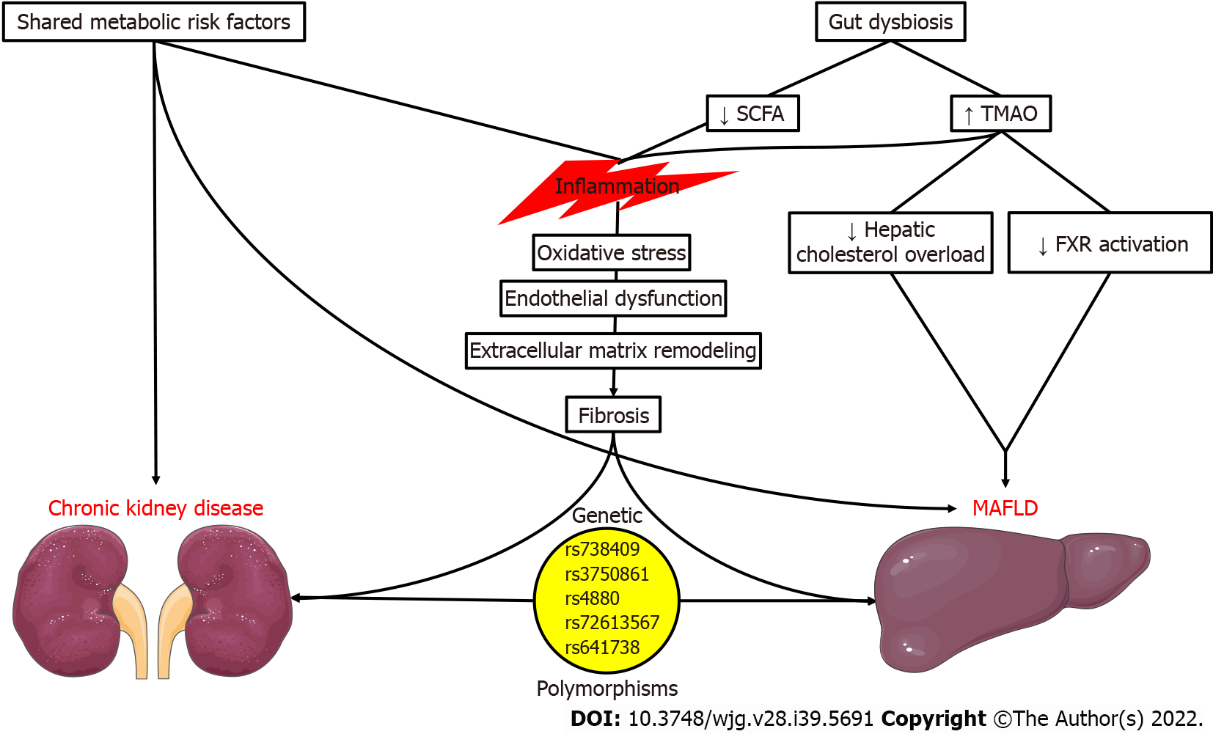 Figure 1 Common pathophysiologic mechanisms in metabolic dysfunction-associated fatty liver disease and chronic kidney disease. FXR: Farnesoid X receptor; MAFLD: Metabolic dysfunction-associated fatty liver disease; SCFA: Short-chain fatty acid; TMAO: Trimethylamine N-oxide. Table 1 Selected human studies assessing various treatment approaches in metabolic dysfunction-associated fatty liver disease and chronic kidney disease↑: Increase; ↓: Decrease; ↔: No change. CKD: Chronic kidney disease; eGFR: Estimated glomerular filtration rate; ESKD: End-stage kidney disease; GLP1-RA: Glucagon-like peptide 1 receptor agonist; MAFLD: Metabolic dysfunction-associated fatty liver disease; NAFLD: Non-alcoholic fatty liver disease. 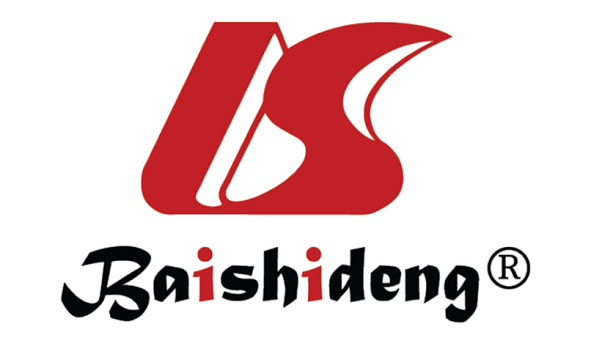 Published by Baishideng Publishing Group Inc7041 Koll Center Parkway, Suite 160, Pleasanton, CA 94566, USATelephone: +1-925-3991568E-mail: bpgoffice@wjgnet.comHelp Desk: https://www.f6publishing.com/helpdeskhttps://www.wjgnet.com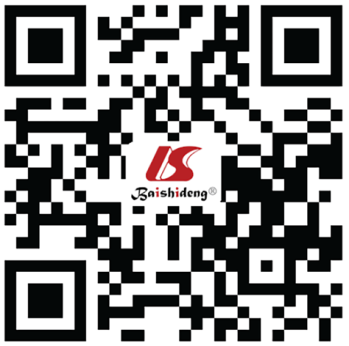 © 2022 Baishideng Publishing Group Inc. All rights reserved.StudyTreatmentFindingMAFLDMAFLDMAFLDMeneses et al[69]Bariatric surgeryStabilization of fibrosis or complete resolution; ↓ NAFLD fibrosis scoreLi et al[70]GLP1-RA↓ Liver fatMorieri et al[71]GLP1-RA↓ MAFLD prevalenceJianping et al[72]GLP1-RAImprovement in histological MAFLD featuresAkuta et al[73]Canagliflozin↓ Histological steatosis, lobular inflammation, and fibrosis stageTakahashi et al[74]Ipragliflozin↓ Hepatic fibrosis; Steatohepatitis resolutionPakravan et al[75]Melatonin↓ Inflammation; Improvement of ultrasonographic fatty liver gradeAkhavan et al[76]Melatonin↓ Hepatic enzyme levelsRinella et al[77]Obeticholic acid↓ Hepatic enzyme levels↓ Liver fibrosisNeuschwander-Tetri et al[78]Obeticholic acidImprovement in histological featuresMohamad Nor et al[79]Probiotics↔ Elastography-derived hepatic steatosis and fibrosisDerosa et al[80]Probiotics↓ Hepatic steatosis index; ↓ Ultrasonographic steatosisMusazadeh et al[81]Probiotics↓ Hepatic enzyme levelsCKDCKDCKDFunes et al[82]Bariatric surgery↑ eGFRWee et al[83]Bariatric surgery↑ eGFR↓ AlbuminuriaFathy et al[84]Bariatric surgery↓ AlbuminuriaDash et al[85]Bariatric surgery↓ Kidney disease incidenceShaman et al[86]GLP1-RAs↓ Albuminuria; Halted eGFR declinePerkovic et al[87]CanagliflozinReduction in the renal outcome (ESKD, doubling of serum creatinine, or renal death) by 34%Heerspink et al[88]DapagliflozinReduction in the renal outcome (decline in eGFR of ≥ 50%, ESKD, or renal death) by 44%Bhatt et al[89]SotagliflozinReduction in the renal outcome (decline in eGFR of ≥ 50%, ESKD, renal transplantation) by 29%Wang et al[90]ProbioticHalted eGFR decline; ↓ Inflammation